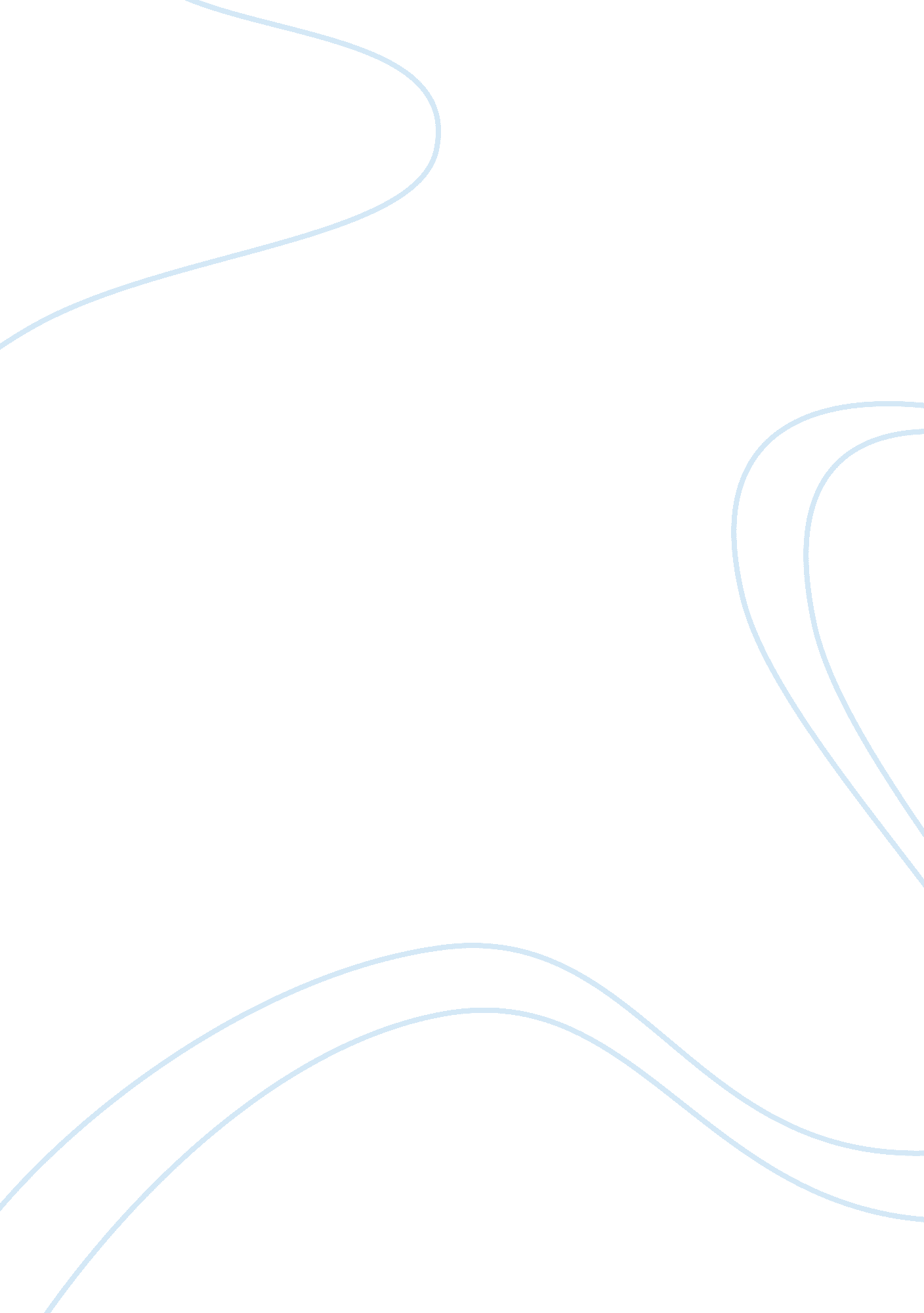 Racial profiling questions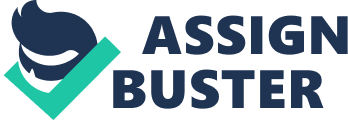 a strategy for giving a problem presence in your introduction, what rhetorical appeals are at work? (Ethos, pathos or logos) The appeal to logic (logos) is the approach being used. While emotional reactions are desired for the sake of logic they are reduced and the more important approach using logic and knowledge is completed. 2. In presenting your local problem to your audience, you have to analyze the causes and consequences of your issue. Answer the following questions- What causes the problem? The racial discrimination that has been festering in this nation since its inception, taking form in racial prejudice and approach towards American Indians, African Americans, Scotch/Irish, Chinese, Japanese, Mexican Americans and Arab Americans. Why hasn’t it been solved before? Unfortunately, the approach taken and being taken is to place a band aide over one problem and has never been to address the core of the problem. By educating the youth and impressing upon them the importance of equality and shared values we will see changes in the future through these younger generations. Why are the obvious solutions inadequate? By itself the education of the youth still leaves an entire generation (generation Y and X) without the benefit of understanding why racial profiling is wrong. As a result we must educate them as well, through job seminars and similar. What are the consequences of not solving the problem? The problem will cycle to another race with time, as it has throughout the history of the United States. 5. We should use education because the use of education will lead to understanding, equality and a truly blended society. By better understanding each other and our differences and learning to embrace those differences we are better able to accept each person’s approach and less likely to use our lack of understanding to supplement our approach within the law. If we do not use these methods than racism will continue to cycle through the various races against other races and will eventually become a much greater problem than it is now. By allowing it to continue growing as a problem, or by allowing it to continue as a problem regardless of size and by not addressing it as an educational issue we stand the possibility of continuing to pass on the false approaches and conceptions being passed on now. (Current America, Blacks do drugs, Arabs make bombs, and Mexicans jump the border) While not everyone believes this many do and they are vocal. 6. We should use education because it is most like the use of the educational programs meant to reduce drug use. These programs have been shown to reduce the usage of drugs and drug-related juvenile crime where they were properly placed and used. 